19.10.2020 наш 8Б класс принял участие в квизе «Авиация», посвящённом сорокалетию международного аэропорта имени Д.А. Хворостовского в городе Красноярск. В отборочном туре участвовала 121 команда, из которых 5 команд продолжат борьбу за главный приз – посещение аэропорта с экскурсионной программой.Квиз состоял из трёх блоков. На обдумывание ответа на вопрос давалось 30 секунд, поэтому часто нам приходилось торопиться и нервничать, но желание выиграть вело нас вперёд. Несмотря на все наши старания, пройти отборочный тур у нас не получилось…. Но мы будем ждать новых конкурсов и обязательно выиграем!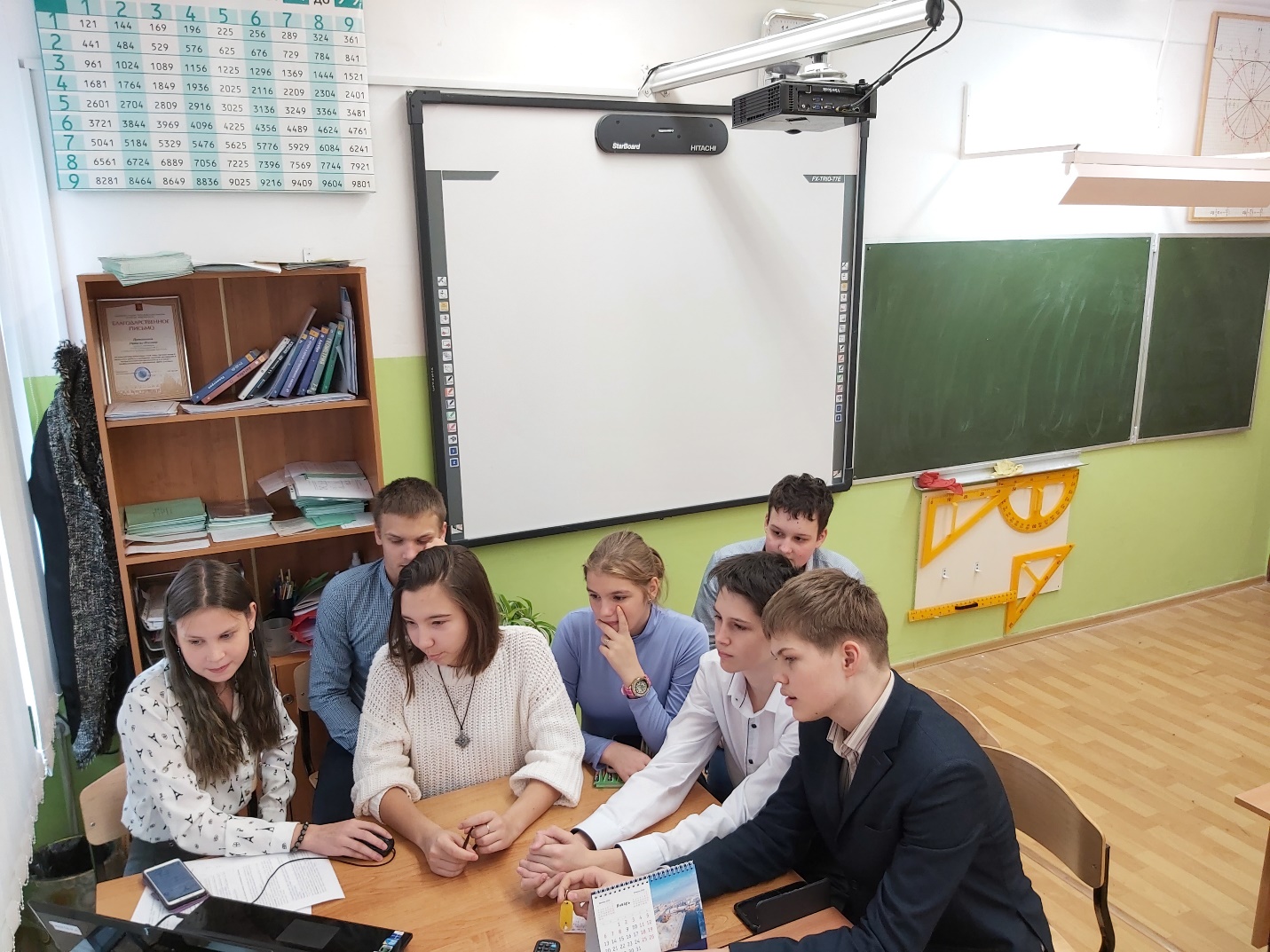 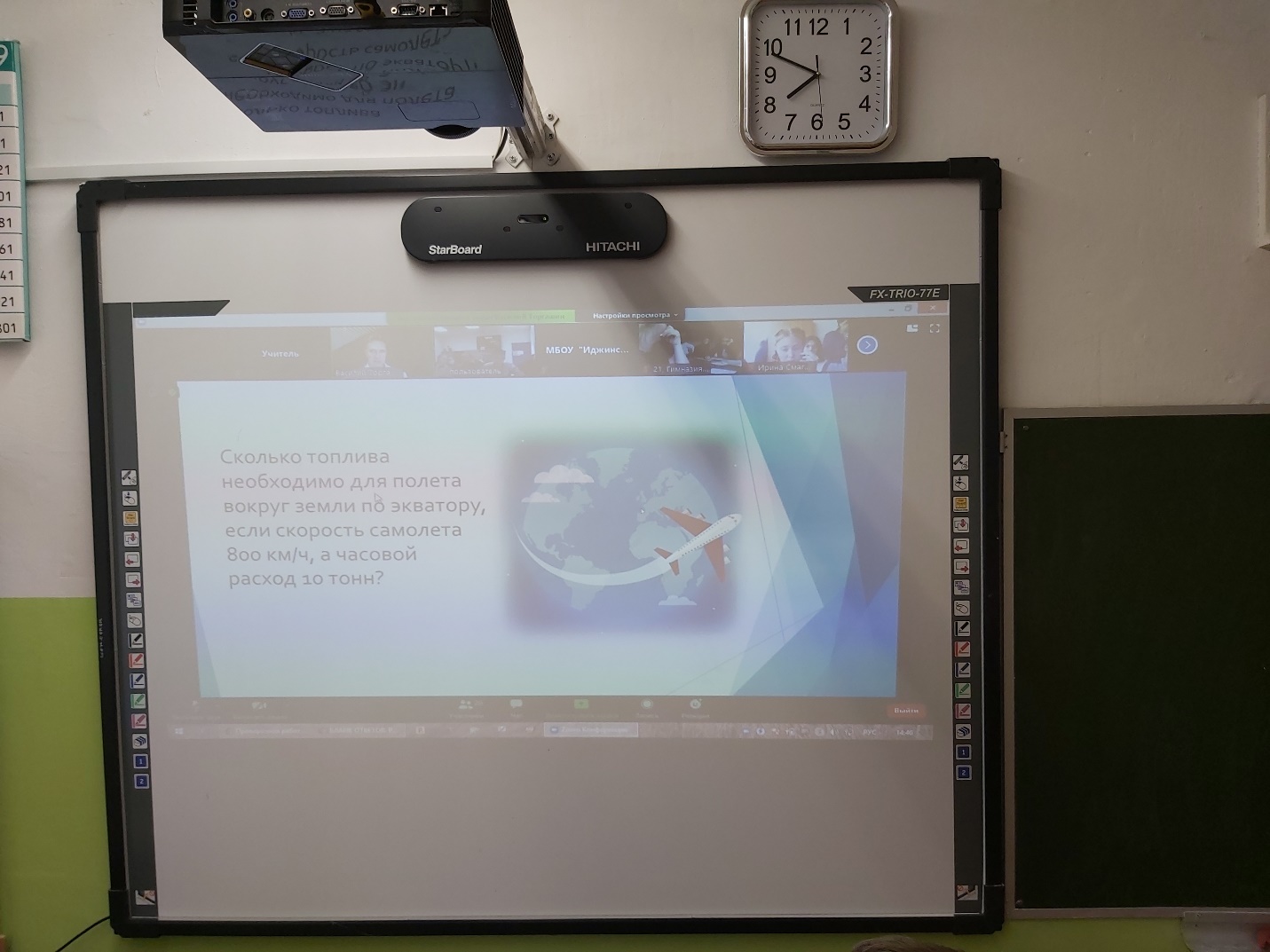 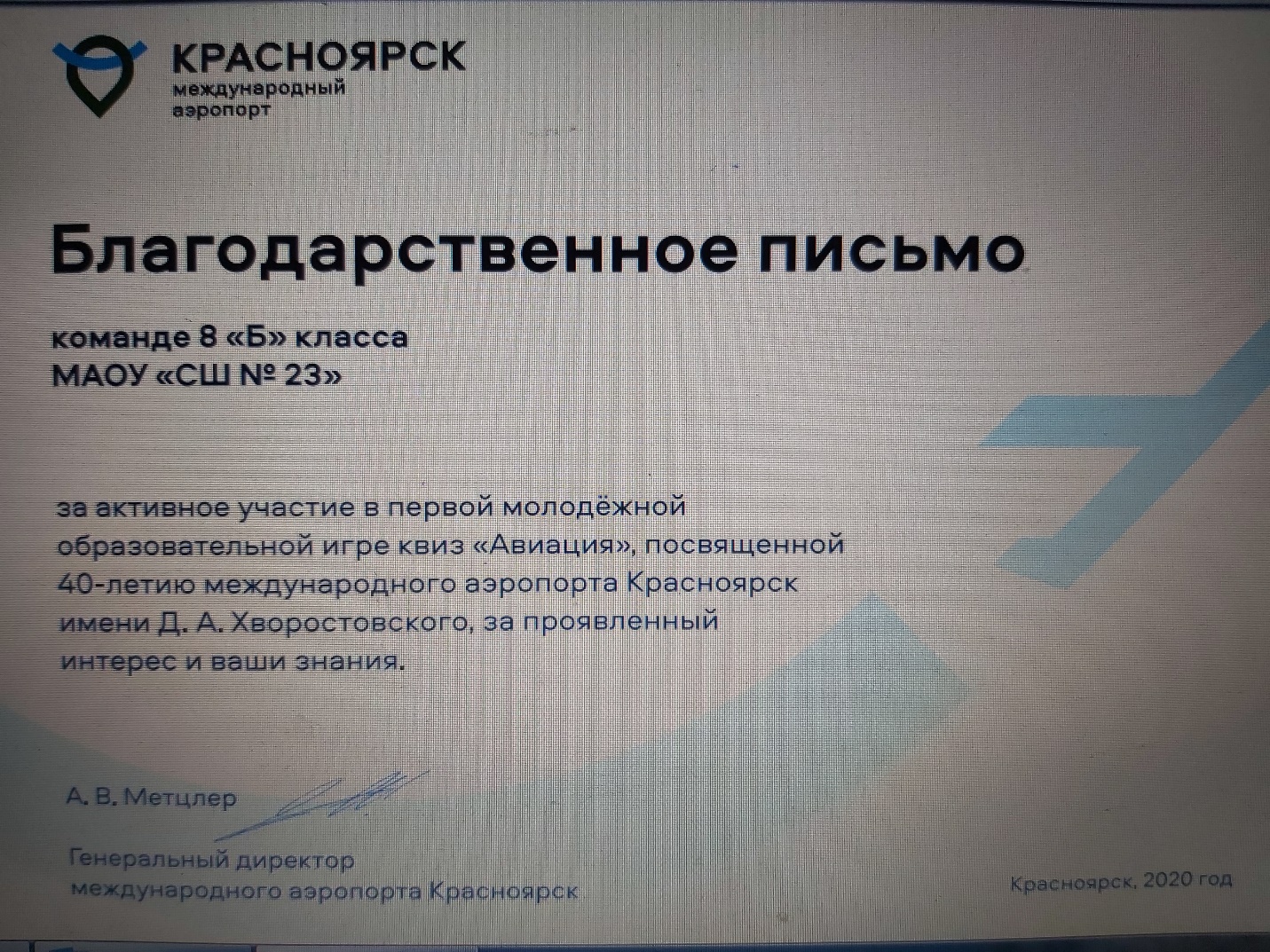 